ЧЕРКАСЬКА ОБЛАСНА РАДАР І Ш Е Н Н Я06.03.2020 										№ 36-1/VIIПро призначення БІЛОУС І.В.на посаду директора комунальногонекомерційного підприємства"Черкаський обласний центргромадського здоров’яЧеркаської обласної ради"Відповідно до пункту 20 частини першої статті 43 Закону України
"Про місцеве самоврядування в Україні", статті 16 Закону України "Основи законодавства України про охорону здоров’я", частини третьої статті 21,
статті 23 Кодексу законів про працю України, рішень обласної ради
від 16.12.2016 № 10-18/VIІ "Про управління суб’єктами та об’єктами спільної власності територіальних громад сіл, селищ, міст Черкаської області"
(із змінами), від 16.12.2016 № 10-22/VIІ "Про порядок укладання контрактів
з керівниками підприємств, установ, закладів спільної власності територіальних громад сіл, селищ, міст Черкаської області та затвердження типових форм контрактів" (із змінами), враховуючи протокол другого засідання конкурсної комісії з проведення конкурсного відбору на зайняття посади директора комунального некомерційного підприємства "Черкаський обласний центр громадського здоров’я Черкаської обласної ради" від 17.01.2020, заяву
БІЛОУС І.В. від 20.01.2020, обласна рада в и р і ш и л а:1. ПРИЗНАЧИТИ БІЛОУС Ірину Вадимівну на посаду директора комунального некомерційного підприємства "Черкаський обласний центр громадського здоров’я Черкаської обласної ради" з 17 березня 2020 року шляхом укладання з нею контракту строком на п’ять років за результатами конкурсу.2. Контроль за виконанням рішення покласти на постійну комісію обласної ради з питань комунальної власності, підприємництва та регуляторної політики.Голова									А. ПІДГОРНИЙ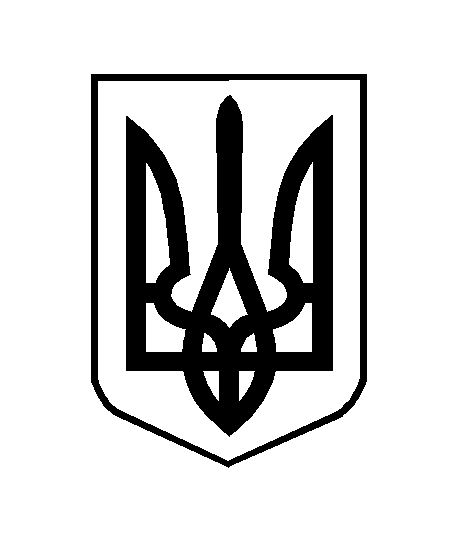 